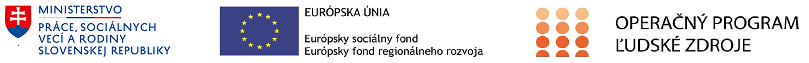 Záznam o odmietnutíposkytnutia údajov o účastníkovi projektu Dôvod odmietnutia poskytnutia tzv. mikroúdajov o účastníkovi projektu:citlivé údaje			     	iné dôvody (vymenovať)		Miesto vyžiadania údajov: Dátum a čas vyžiadania údajov:Meno a priezvisko povereného zástupcu (zamestnanca)  a podpis:Prijímateľ:Kód projektu ITMS2014+:Názov aktivity